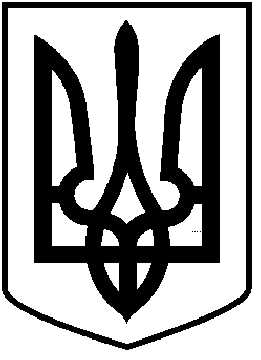 ЧОРТКІВСЬКА  МІСЬКА  РАДАТРИНАДЦЯТА СЕСІЯ ВОСЬМОГО СКЛИКАННЯРІШЕННЯ27 квітня 2021 року                 м. Чортків                                                                                                № 425 Про затвердження Статутуміського комунального ринкуЧортківської міської  радиу новій редакціїКеруючись статтями 26, 59 Закону України «Про місцеве самоврядування в Україні»,  міська радаВИРІШИЛА:1. Затвердити Статут міського комунального ринку Чортківської  міської  ради  в новій редакції (додається).2. Змінити  місцезнаходження юридичної особи міський комунальний ринок Чортківської міської ради з 48500, Тернопільська область м. Чортків,              вул. Шевченка, *** на 48500, Тернопільську область,  м. Чортків, вул. Гончара, ***.3. Встановити розмір статутного фонду міського комунального ринку Чортківської міської ради в сумі 42 197 грн (сорок дві тисячі сто дев'яносто сім) гривень.4. Уповноважити керівника підприємства провести державну реєстрацію Статуту у новій редакції згідно з  чинним законодавством.5. Копію рішення направити міському комунальному ринку, у відділ економічного розвитку та комунального майна.6. Контроль за виконанням цього рішення покласти на постійну комісію міської ради з питань депутатської етики та дотримання законності.  Міський голова                                                              Володимир  ШМАТЬКО